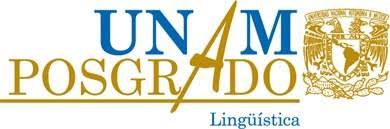 	Solicitud de nombramiento de cotutor.Comité Académico del Programa de Maestría y Doctorado en LingüísticaP r e s e n t eEstimados miembros del Comité:Por este medio solicito su autorización para que se nombre como mi cotutor aEl motivo de esta solicitud esEn espera de su amable respuesta, les envío un cordial saludo.A t e n t a m e n t e,Cd .Universitaria, _______  de ___________________ de _____________________________________________________________                                                  Nombre y firma del alumnoDoctorado en Lingüística			número de cuenta _______________Maestría en Lingüística AplicadaMaestría en Lingüística Hispánica		generación _____________________            Vo.Bo. del tutor                                                               Acepto participar como cotutor     _________________________________                           ________________________________                        nombre y firma                                                                                          nombre y firmaresolución del comité académicoaceptarrechazar __________________________________________________________(motivo)                                                                                                                                                                         fecha          /             /  